         दामोदर घाटी निगम/Damodar Valley Corporation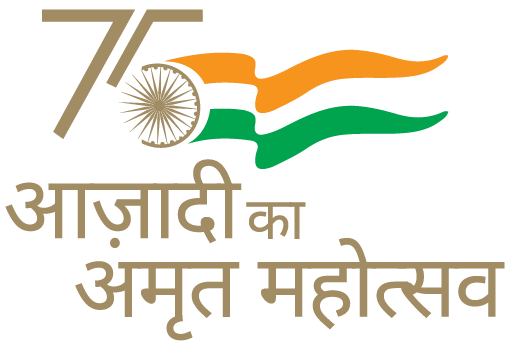 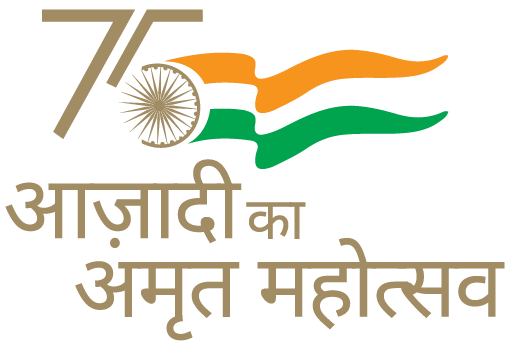 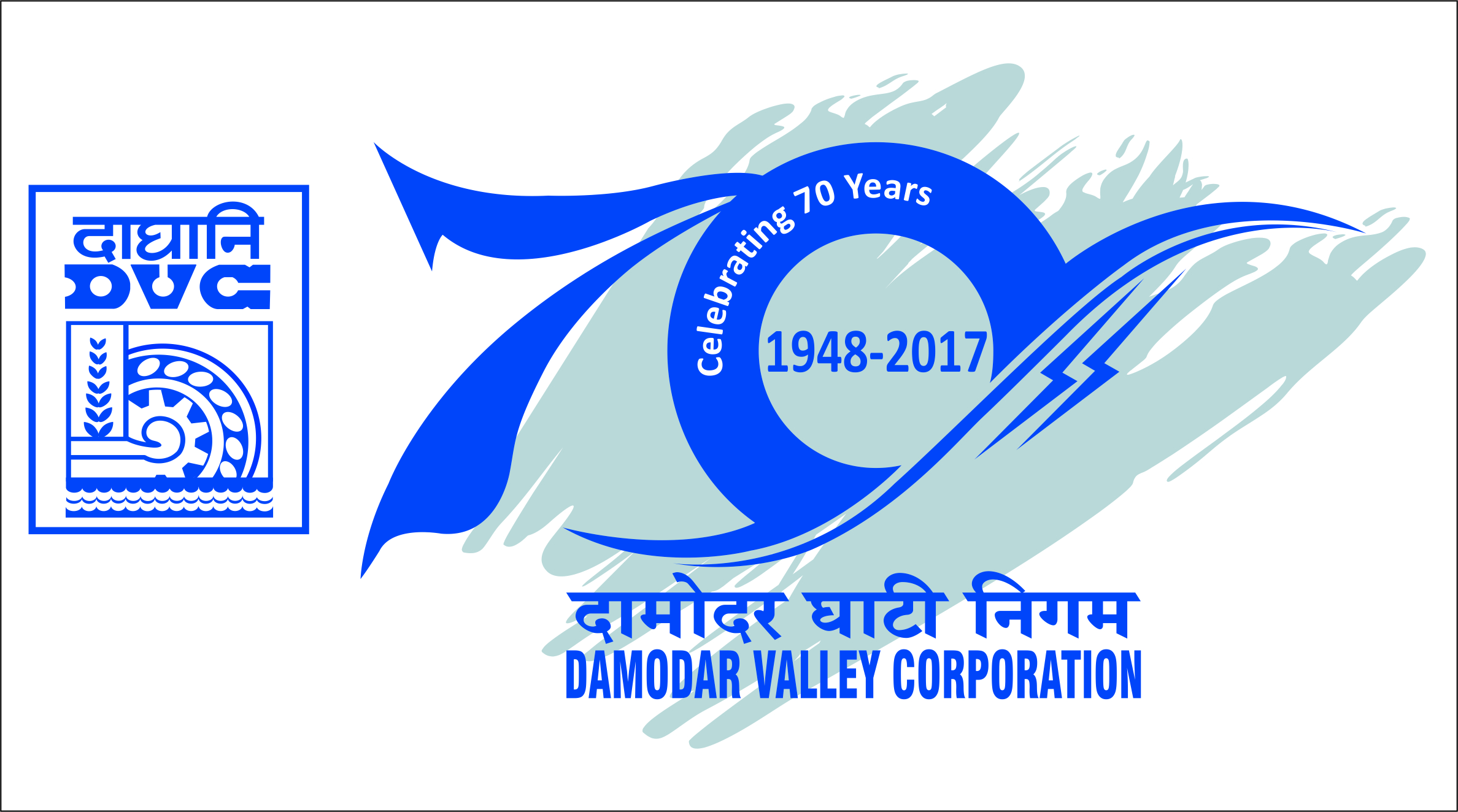                सचिवालय विभाग/Secretariat Department            डीवीसी टावर्स/DVC Towers : वीआईपी रोड/VIP Road                   कोलकाता/Kolkata-700054PRESS RELEASE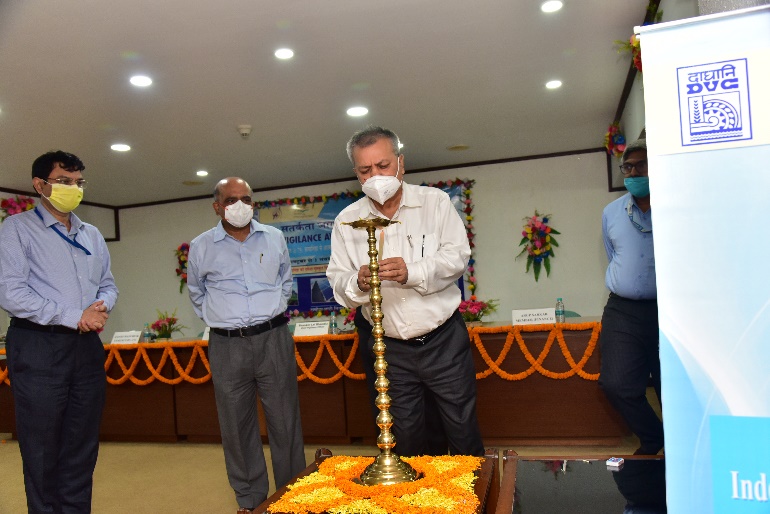 DVC begins observance of VAW-2021Damodar Valley Corporation (DVC) begins observance of Vigilance of Awareness Week-2021 at its Corporate Office and all projects. VAW 2021 will be observed from 26.10.2021 to 01.11.2021 with the theme “Independent India @ 75 : Self Reliance with Integrity”.  At Hqrs., Kolkata, Chairman DVC administered the oath to the officials and employees present followed by lighting of ceremonial lamp by Chairman, Member-Secretary, Member (Technical), Member (Finance) & Chief Vigilance Officer.On this occasion Shri Anindo Majumdar, Ex-Secretary, CVC was invited to deliver a lecturer on the topic “Transparency in Governance”.----------